Nr sprawy: BZP.271.18.2017Zamawiający:Gmina Nysa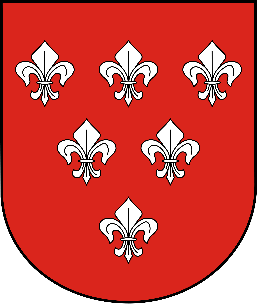 ul. Kolejowa 1547-300 Nysawww.nysa.euDane wykonawcyWNIOSEKo dopuszczenie udziału w postępowaniu w postępowaniu pt. „ Wybór partnera prywatnego do realizacji przedsięwzięcia polegającego na termomodernizacji budynków użyteczności publicznej”Wykonawca oświadcza, że:Składa wniosek w imieniu własnym.Przekazane informacje są jawne i nie stanowią tajemnicy przedsiębiorstwa.Zapoznał się i przyjmuje do wiadomości specyfikację, opis i informacje zawarte w dokumentach pt.:Ogłoszenie o zamówieniu dla przedsięwzięcia „Wybór partnera prywatnego do realizacji przedsięwzięcia polegającego na termomodernizacji budynków użyteczności publicznej”;Opis potrzeb i wymagań.Wraz z wnioskiem przekazuje poniższe załączniki:…………………………………………………………………………………………;…………………………………………………………………………………………;…………………………………………………………………………………………;…………………………………………………………………………………………;…………………………………………………………………………………………;…………………………………………………………………………………………;…………………………………………………………………………………………;Podpis WykonawcyNazwa WykonawcyAdres WykonawcyNIPOsoba wyznaczona do kontaktuAdres do kontaktu (jeżeli jest inny niż adres Wykonawcy)Adres mailowyTelefon kontaktowydata, miejscowośćpodpis osoby upoważnionej